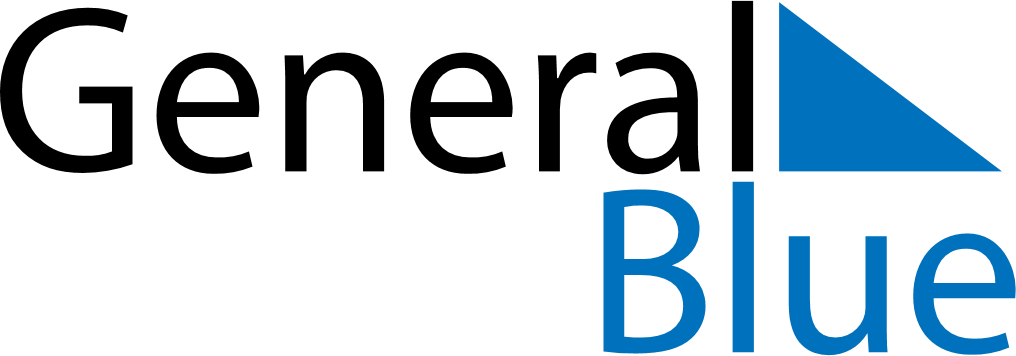 May 2030May 2030May 2030BelarusBelarusMondayTuesdayWednesdayThursdayFridaySaturdaySunday12345Labour Day6789101112Commemoration DayVictory Day13141516171819202122232425262728293031